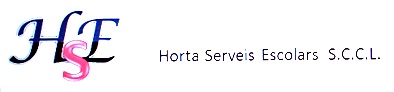 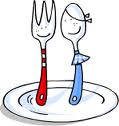                                  MENÚ  SETEMBRE  I.E.S FRANCISCO DE GOYA   CURS 2023/24Dilluns 4Dimarts 5Dimecres 6Dijous 7Divendres 8ESPAGUETIS DUES SALSESPOLLASTRE A LA PLANXA AMB AMANIDAFRUITA                                 CREMA DE VERDURES TRUITA DE PERNIL AMB AMANIDA	       FRUITA	Dilluns 11Dimarts 12Dimecres 13Dijous14Divendres 15FESTALLENTIES ESTOFADESTRUITA D PATATA I CEBA AMB AMANIDAFruitaARRÒS AMB TOMÀQUETFRICANDÓ AMB ROVELLONS I AMANIDAFruitaMONGETA AMB PATATALLOM ARREBOSSAT AMB AMANIDAFruitaAMANIDA DE PASTA VEGETALPEIX AL FORN AMB VERDURETES        FruitaDilluns 18Dimarts 19Dimecres 20Dijous 21Divendres 22MINESTRA DE VERDURESPOLLASTRE A LA PLANXA AMB AMANIDAFruitaARRÒS AMB TOMÀQUETPEIX AMB SALSA VERDA I AMANIDAIogurtCIGRONS ESTOFATSCARN A LA JARDINERAFruitaESPAGUETI A LA CARBONARÀTRUITA DE PATATA AMB AMANIDA Fruita       SOPA DE VERDURESLLOM A LA PLANXA AMB TOMÀQUET AMANITFruitaDilluns 25Dimarts 26Dimecres 27Dijous 28Divendres 29FESTAAMANIDA DE PASTA VEGETAL                                   ALITAS AL FORN AMB AMANIDAFruitaMONGETA VERDA SALTEJADATRUITA DE PERNIL I FORMATGE AMB AMANIDA DE TOMÀQUETIOGURTARRÒS AMB TOMÀQUET FRICANDÓ DE VEDELLA AMB ROVELLONSFRUITALLENTIES ESTOFADESPEIX EN TEMPURA AMB AMANIDA VARIADAFRUITA